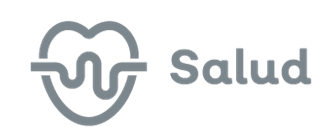 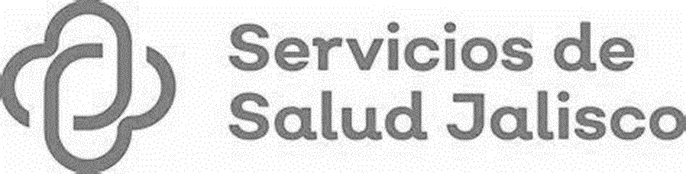 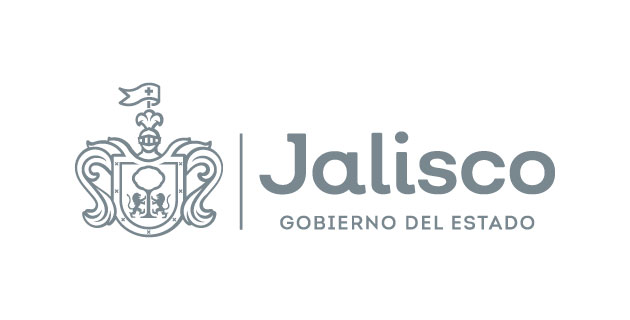 GOBIERNO DEL ESTADO DE JALISCOORGANISMO PÚBLICO DESCENTRALIZADO SERVICIOS DE SALUD JALISCOLICITACIÓN PÚBLICA LOCAL SECGSSJ-LSCC-005-2023 SEGUNDA VUELTA SIN CONCURRENCIA DE COMITÉ “ADQUISICIÓN DE MATERIALES E INSUMOS PARA LA ELABORACIÓN DE PLACAS PARA LOS NIÑOS CON LABIO PALADAR HENDIDO DEL INSTITUTO JALISCIENSE DE CIRUGÍA RECONSTRUCTIVA (DR. JOSE GUERREROSANTOS)”Esta difusión tiene carácter informativo, para más información los licitantes deberán consultar el Sistema Electrónico de Compras Gubernamentales del Organismo Público Descentralizado Servicios de Salud Jalisco. Ubicado en el portal https://sifssj.jalisco.gob.mx/requisition/tree del Organismo Público Descentralizado Servicios de Salud Jalisco.